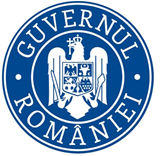                                                                                C.C.R.P./28 .01.2019COMUNICAT DE PRESĂUn angajator din comuna Turburea, cu activitate în domeniul comerţului, a fost sancţionat, săptămâna trecută, de către inspectorii de muncă din cadrul I.T.M. Gorj, cu o amendă în valoare de 20.000 de lei pentru folosirea în activitate a unei persoane fără încheierea, în prealabil, a unui contract individual de muncă. Totodată, au fost dispuse 31 de măsuri pe care persoana juridică sancţionată va trebui să le ducă la îndeplinire. De asemenea, un alt angajator, din municipiul Târgu-Jiu, care se ocupă cu vânzarea de produse alimentare la grătar, a fost amendat cu suma de 10.000 de lei întrucât vânzătoarea presta activitate în afara orelor de muncă stabilite în contractual individual de muncă cu timp parţial. În acest caz, au fost trasate 25 de măsuri care trebuie realizate de către angajator în termenul stabilit de către inspectorii de muncă.  “În perioada amintită, în domeniul relaţiilor de muncă, au fost întreprinse 21 de controale, s-au aplicat, în total, amenzi în valoare de 40.500 de lei şi au fost dispuse 147 de măsuri”, a declarat George Octavian Romanescu, inspector şef Inspectoratul Teritorial de Muncă Gorj. Pe linia respectării securităţii şi sănătăţii în muncă, în intervalul 21.01 – 25.01.2019, s-au efectuat nouă controale, fiind constatate 21 de deficienţe pentru care s-au aplicat 15 avertismente şi şase amenzi în valoare totală de 26.500 de lei. Neli Matei,Purtător de cuvânt I.T.M. Gorj